ADJECTIFS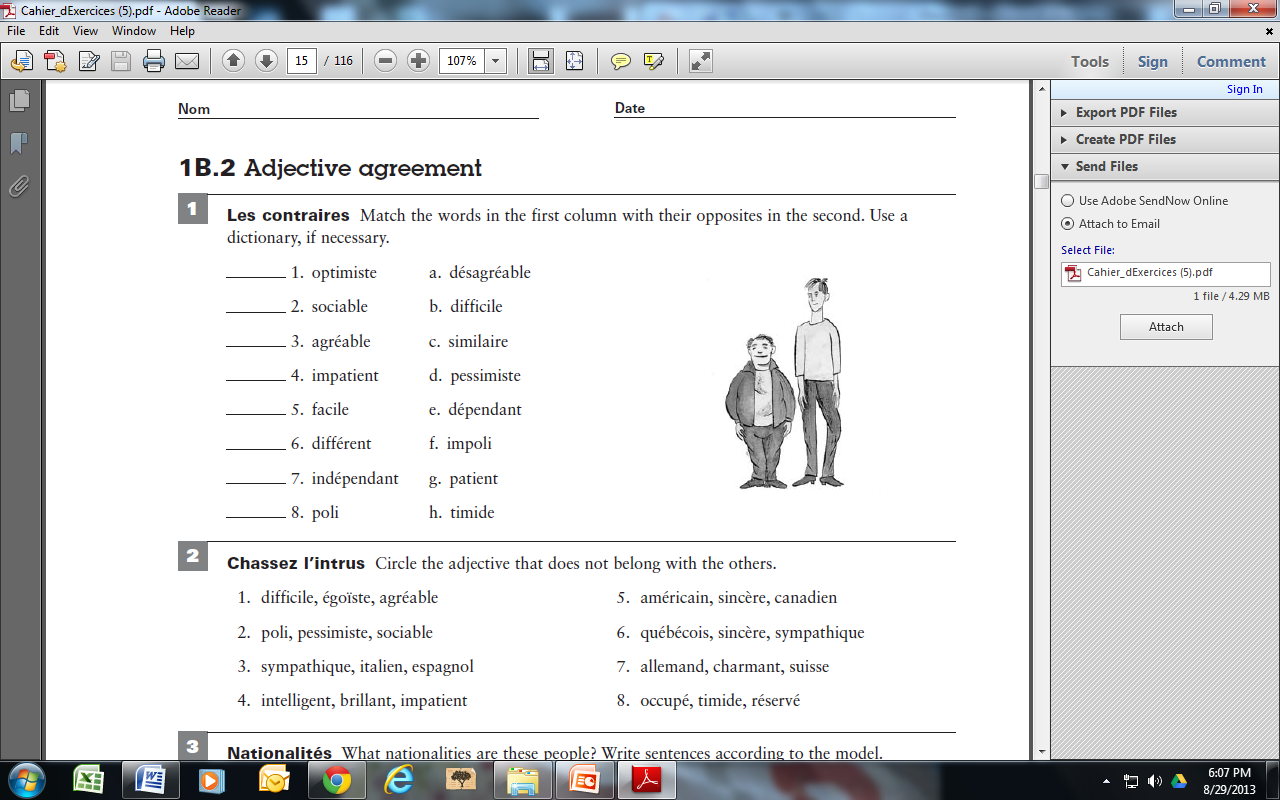 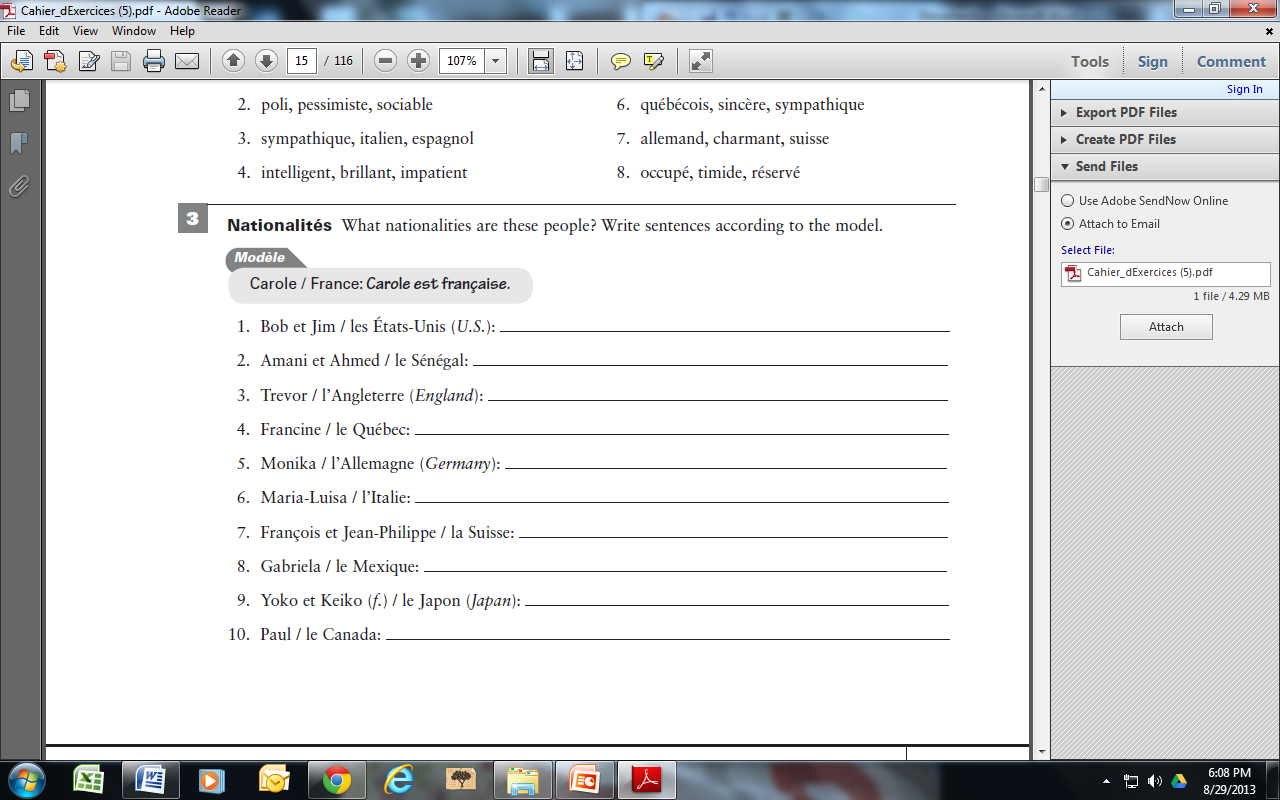 ADJECTIFS CONTINUÉ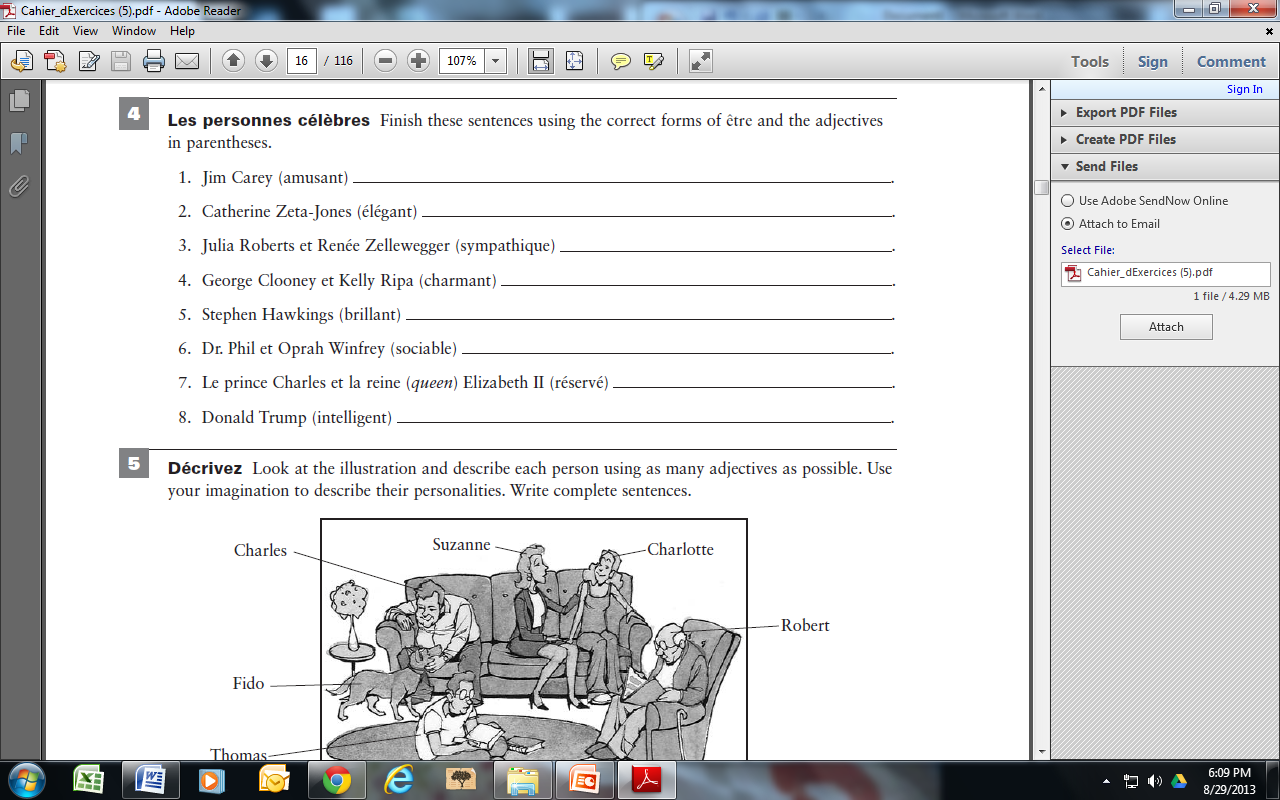 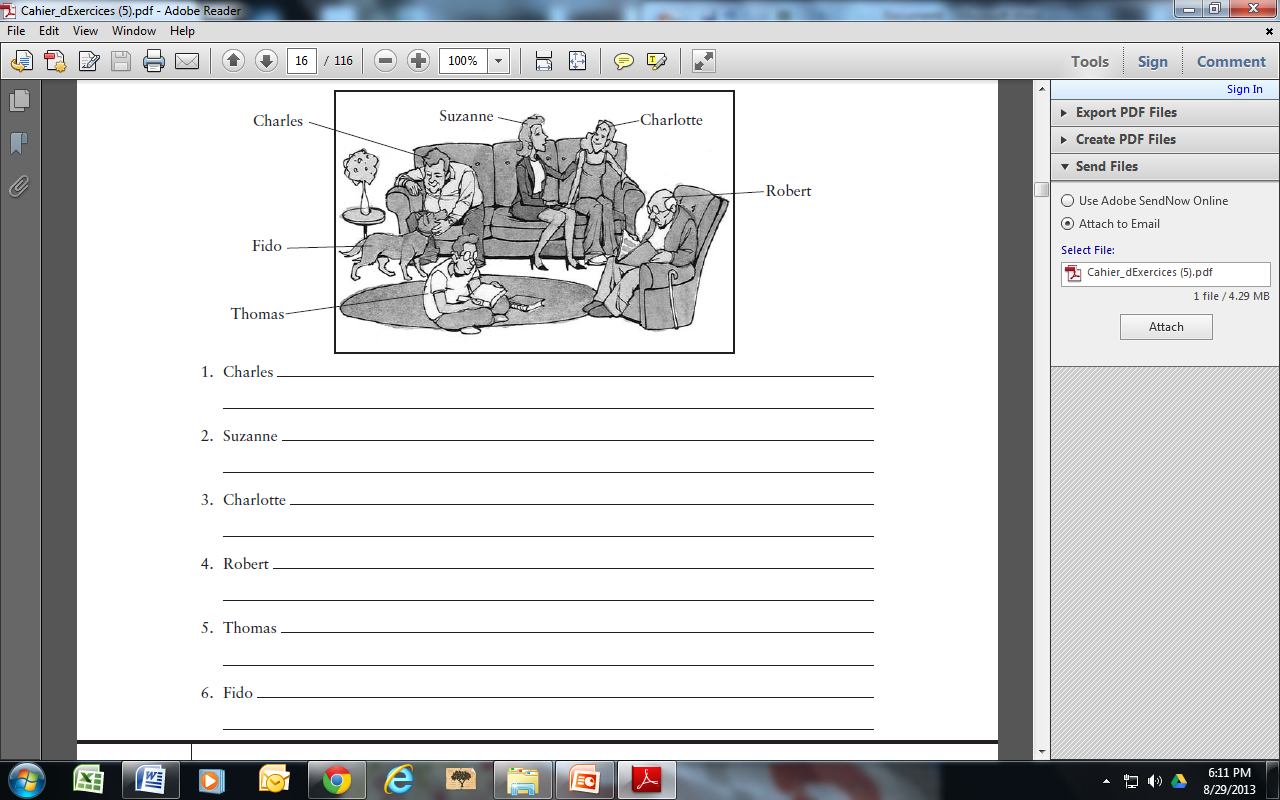 